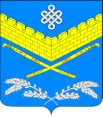 Совет ИВАНОВСКОГО СЕЛЬСКОГО ПОСЕЛЕНИЯКрасноармейскОГО районАРЕШЕНИЕ  20.12.2019 г.                                      станица Ивановская                                            № 3/5О внесении изменений в решениеСовета Ивановского сельского поселения Красноармейского районаот 18 июня 2019 года № 51/6«Об утверждении Положения о порядке сдачи квалификационного экзамена муниципальными служащими администрации Ивановского сельского поселения Красноармейского района и оценке их знаний, навыков и умений (профессионального уровня)»Руководствуясь Законом Краснодарского края от 11 ноября 2019 года              № 4142-КЗ «О внесении изменений в отдельные законодательные акты Краснодарского края» Совет Ивановского сельского поселения Красноармейского района р е ш и л:1. Внести изменения в решение Совета Ивановского сельского поселения Красноармейского района от 18 июня 2019 года № 51/6«Об утверждении Положения о порядке сдачи квалификационного экзамена муниципальными служащими администрации Ивановского сельского поселения Красноармейского района и оценке их знаний, навыков и умений (профессионального уровня)»:1) изложить пункт 1.2 статьи 1 приложения к решению в новой редакции:«1.2. Квалификационный экзамен сдают муниципальные служащие, замещающие должности муниципальной службы на определенный срок полномочий, за исключением муниципальных служащих, замещающих должность главы местной администрации по контракту.»;2) изложить пункт 2.3 статьи 2 приложения к решению в новой редакции:«2.3. Квалификационный экзамен проводится при решении вопроса о присвоении классного чина муниципальной службы по инициативе муниципального служащего не позднее чем через три месяца после дня подачи им письменного заявления о присвоении классного чина муниципальной службы.»;3) пункт 2.4 статьи 2приложения к решению признать утратившим силу.2. Контроль за выполнением настоящего решения возложить на постоянную комиссию по социальным вопросам, культуре, спорту и делам молодежи, законности, правопорядку, охране прав и свобод граждан и вопросам казачества (Анистратенко).3. Решение вступает в силу со дня его обнародования и распространяет своё действие с 22 ноября 2019 года.ЛИСТ СОГЛАСОВАНИЯпроекта решения Совета Ивановского сельского поселения  Красноармейского района от _________________№_______«О внесении изменений в решениеСовета Ивановского сельского поселения Красноармейского районаот 18 июня 2019 года № 51/6О внесении изменений в решение Совета муниципального образования Красноармейский район от 18 июня 2019 года № 51/6«Об утверждении Положения о порядке сдачи квалификационного экзамена муниципальными служащими администрации Ивановского сельского поселения Красноармейского района и оценке их знаний, навыков и умений (профессионального уровня)»Проект подготовлен:Общим отделом администрации  Ивановского сельского поселения Красноармейского районаНачальник  отдела						         	           Е.А. ДондукПроект согласован:Заместитель главы Ивановского сельского поселенияКрасноармейского района                                                                  И.Н. АртюхВедущий специалист общего  отдела(юрист) администрации Ивановского сельского поселенияКрасноармейский район			                                     И.Н. МарушкоПредседатель Совета
Ивановского сельского поселения
Красноармейского районаВ.Н. ШелудькоГлава Ивановского сельского поселения
Красноармейского районаА.А. Помеляйко